В соответствии с Федеральным законом от 28.06.2014 № 172-ФЗ «О стратегическом планировании в Российской Федерации», Законом Красноярского края от 24.12.2015 № 9-4112 «О стратегическом планировании в Красноярском крае», распоряжением Губернатора Красноярского края от 25.07.2016 № 393-рг «Об обеспечении согласованности документов стратегического планирования Красноярского края и документов стратегического планирования муниципальных районов и городских округов Красноярского края», руководствуясь Уставом города Зеленогорска,1. Внести в распоряжение Администрации ЗАТО г. Зеленогорска от 24.07.2015 № 1422-р «О разработке Стратегии социально-экономического развития города Зеленогорска на период до 2030 года» следующие изменения:	1.1. В пункте 3 слова «Киселёв С.И.» заменить словами «Тюрюханов О.Б.».	1.2. В приложении № 2 строки 9, 10, 11, 12 изложить в следующей редакции:«                                                                                                                         ».	2. Настоящее распоряжение вступает в силу в день подписания и подлежит опубликованию в газете «Панорама».Глава Администрации ЗАТО г. Зеленогорска		            				А.Я. Эйдемиллер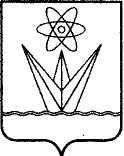 АДМИНИСТРАЦИЯЗАКРЫТОГО АДМИНИСТРАТИВНО – ТЕРРИТОРИАЛЬНОГО ОБРАЗОВАНИЯ  ГОРОДА  ЗЕЛЕНОГОРСКА КРАСНОЯРСКОГО КРАЯР А С П О Р Я Ж Е Н И ЕАДМИНИСТРАЦИЯЗАКРЫТОГО АДМИНИСТРАТИВНО – ТЕРРИТОРИАЛЬНОГО ОБРАЗОВАНИЯ  ГОРОДА  ЗЕЛЕНОГОРСКА КРАСНОЯРСКОГО КРАЯР А С П О Р Я Ж Е Н И ЕАДМИНИСТРАЦИЯЗАКРЫТОГО АДМИНИСТРАТИВНО – ТЕРРИТОРИАЛЬНОГО ОБРАЗОВАНИЯ  ГОРОДА  ЗЕЛЕНОГОРСКА КРАСНОЯРСКОГО КРАЯР А С П О Р Я Ж Е Н И ЕАДМИНИСТРАЦИЯЗАКРЫТОГО АДМИНИСТРАТИВНО – ТЕРРИТОРИАЛЬНОГО ОБРАЗОВАНИЯ  ГОРОДА  ЗЕЛЕНОГОРСКА КРАСНОЯРСКОГО КРАЯР А С П О Р Я Ж Е Н И ЕАДМИНИСТРАЦИЯЗАКРЫТОГО АДМИНИСТРАТИВНО – ТЕРРИТОРИАЛЬНОГО ОБРАЗОВАНИЯ  ГОРОДА  ЗЕЛЕНОГОРСКА КРАСНОЯРСКОГО КРАЯР А С П О Р Я Ж Е Н И ЕАДМИНИСТРАЦИЯЗАКРЫТОГО АДМИНИСТРАТИВНО – ТЕРРИТОРИАЛЬНОГО ОБРАЗОВАНИЯ  ГОРОДА  ЗЕЛЕНОГОРСКА КРАСНОЯРСКОГО КРАЯР А С П О Р Я Ж Е Н И Е28.12.2017г. Зеленогорскг. Зеленогорскг. Зеленогорск№3007-рО внесении изменений в распоряжениеАдминистрации ЗАТО г. Зеленогорскаот 24.07.2015 № 1422-р «О разработке Стратегии социально-экономического развития города Зеленогорска на период до 2030 года»О внесении изменений в распоряжениеАдминистрации ЗАТО г. Зеленогорскаот 24.07.2015 № 1422-р «О разработке Стратегии социально-экономического развития города Зеленогорска на период до 2030 года»О внесении изменений в распоряжениеАдминистрации ЗАТО г. Зеленогорскаот 24.07.2015 № 1422-р «О разработке Стратегии социально-экономического развития города Зеленогорска на период до 2030 года»9.Рассмотрение комиссией по разработке Стратегии социально-экономического развития города Зеленогорска на период до 2030 года отдельных направлений развитияпо отдельному графику (январь 2017 года – сентябрь 2017 года)Структурные подразделения Администрации ЗАТО г. Зеленогорска, муниципальные казенные учреждения10.Формирование  проекта Стратегии социально-экономического развития города Зеленогорска на период до 2030 годадо 29 декабря  2017 годаОтдел экономики Администрации ЗАТО г. Зеленогорска11.Направление в Правительство Красноярского края проекта Стратегии социально-экономического развития города Зеленогорска на период до 2030 годадо 01 февраля 2018 годаОтдел экономики Администрации ЗАТО г. Зеленогорска12.Согласование проекта Стратегии социально-экономического развития города Зеленогорска на период до 2030 года в органах исполнительной власти Красноярского краяпо отдельному графику (февраль 2018 года – сентябрь 2018 года) Структурные подразделения Администрации ЗАТО г. Зеленогорска, муниципальные казенные учреждения